Name:__________________________________________________ Date:______________________Ms. Scotto, Global 1	                                                                            Centuries & Dating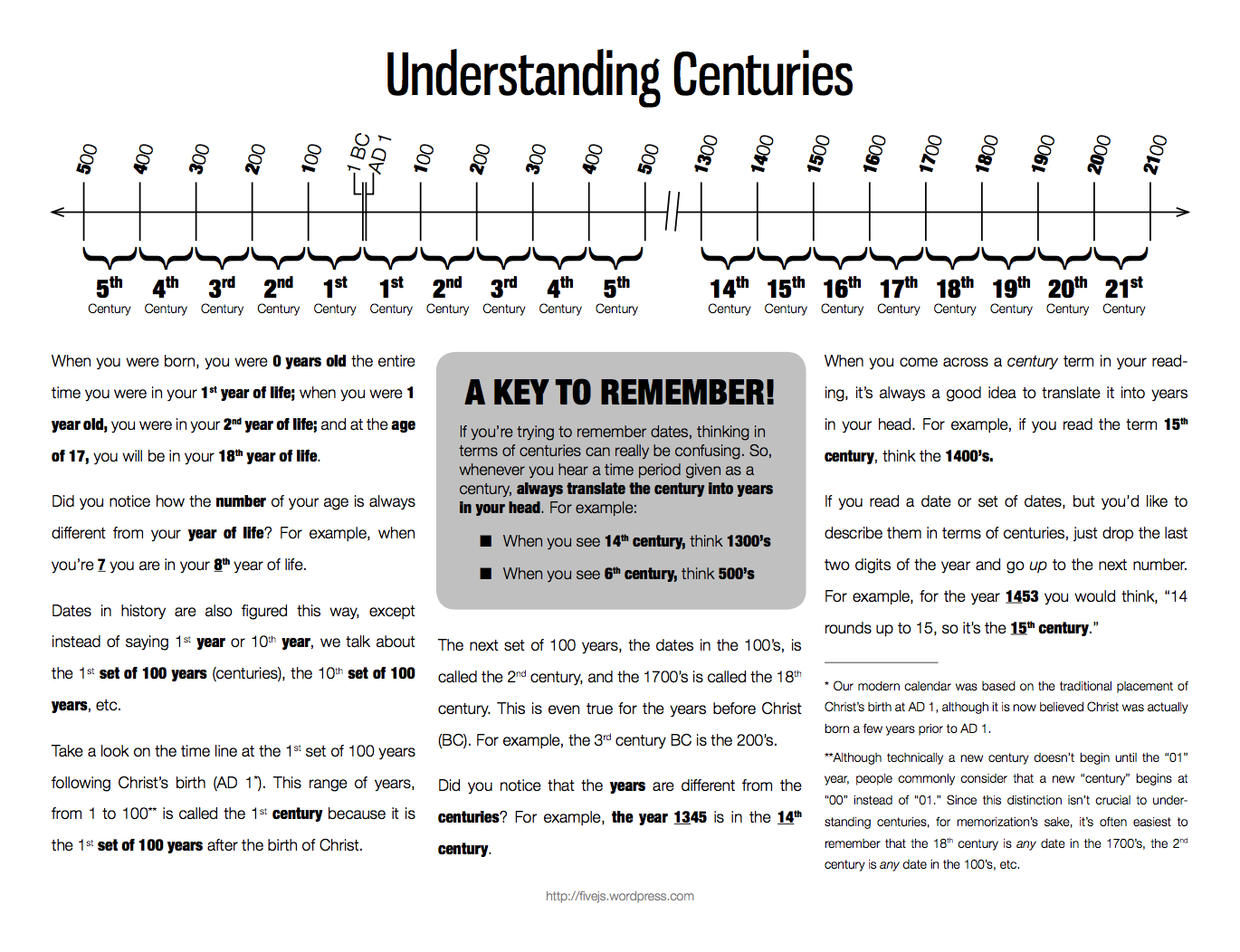 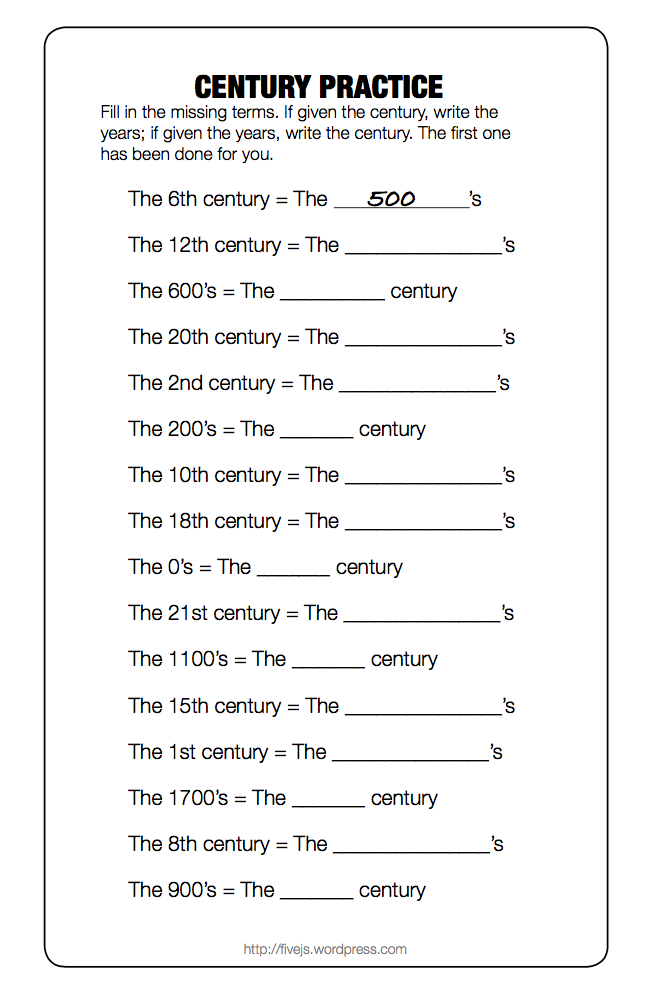 Directions: Plot these events chronologically on the accompanying timeline.Han Dynasty: 206 BC- AD 220Delhi Sultanate:  AD 1206-1526Fall of Roman Empire: CE 476Agricultural Revolution: 8000 BCMansa Musa’s Reign in Mail Begins: CE 1307 Life of Jesus: 4 BCE – 29 CEHammurabi’s Code: 1775 BCEAztec Empire: AD 1325-1521Phoenicians Develop Alphabet: 1100 BCProtestant Reformation Begins: CE 1517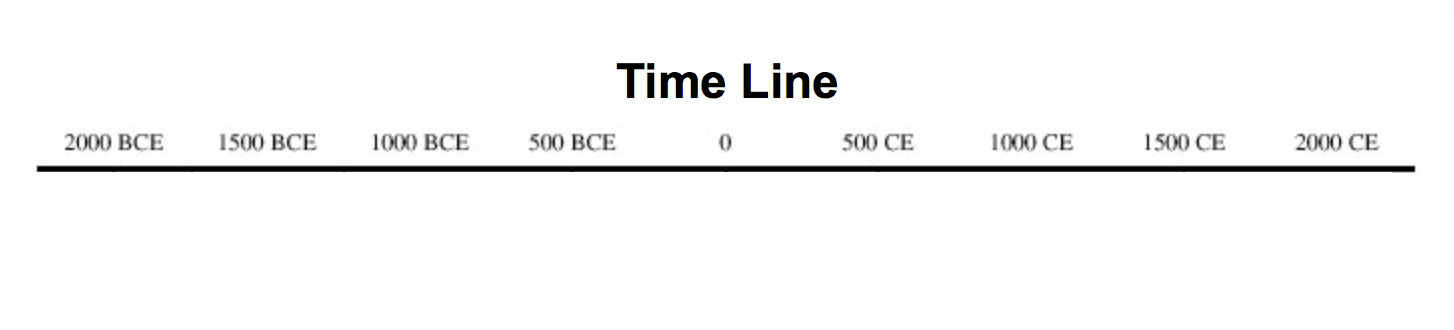 